ལོོ་རིིིམ་གཉིིིས་པའིི་བོོོད་སྐད་ཡིིག་རྒྱུགས་ཤོག་རང་མིིང་          ཐོོབ་སྐར་      དང་པོོ་གཤམ་གསལ་རིི་མོོོར་བལྟས་ནས་མིིང་འབྲིི་དགོོས།12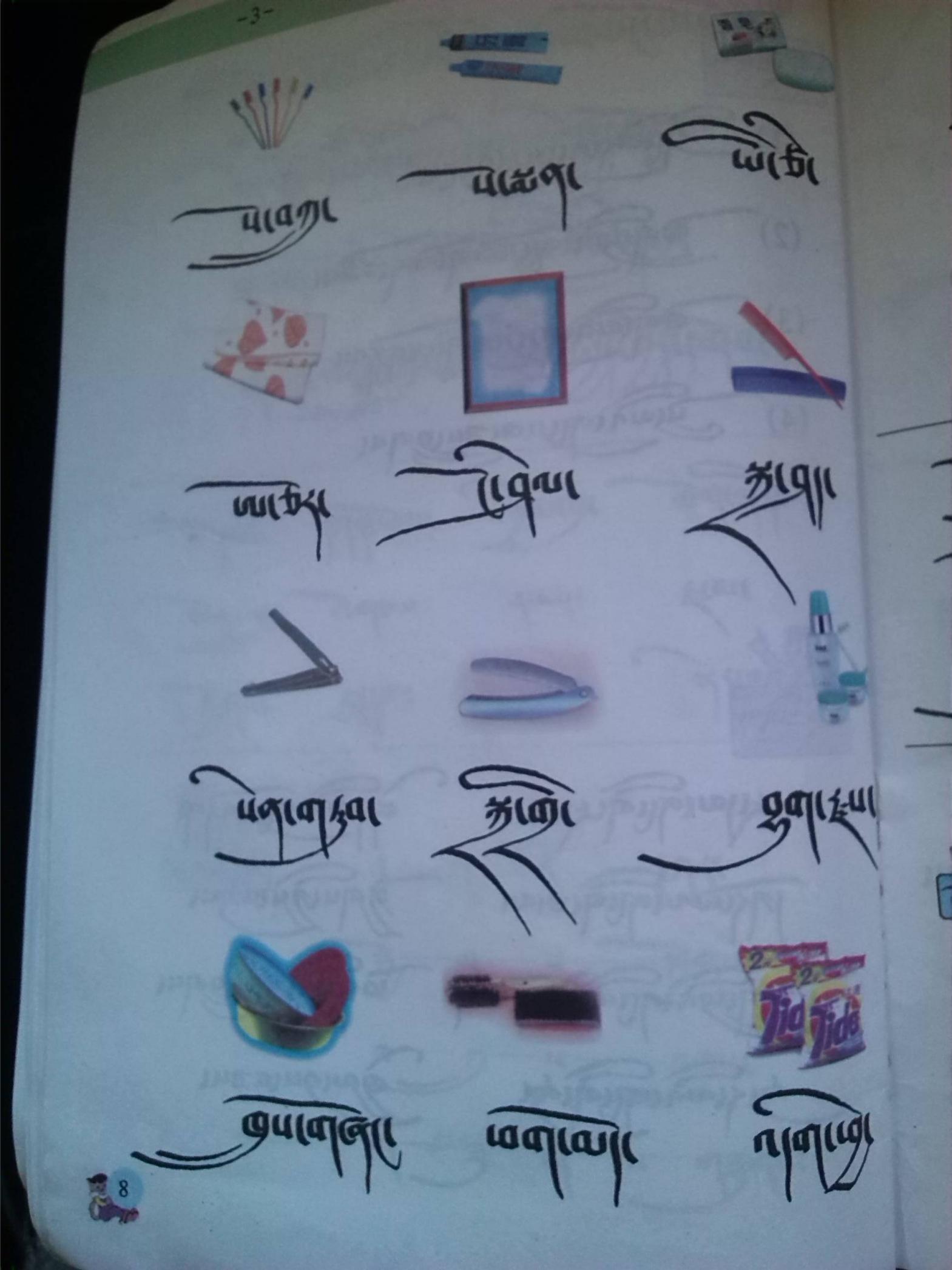 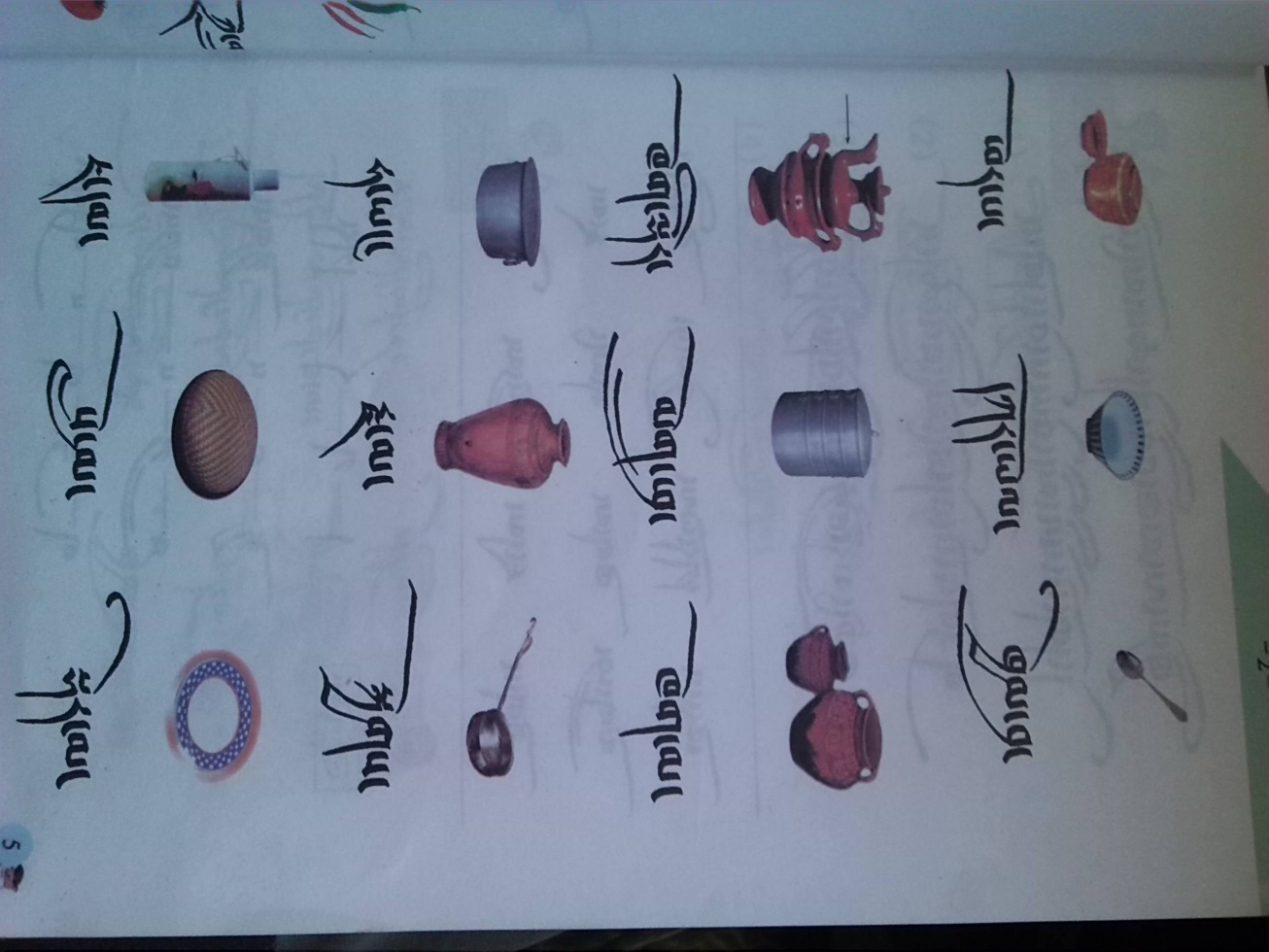 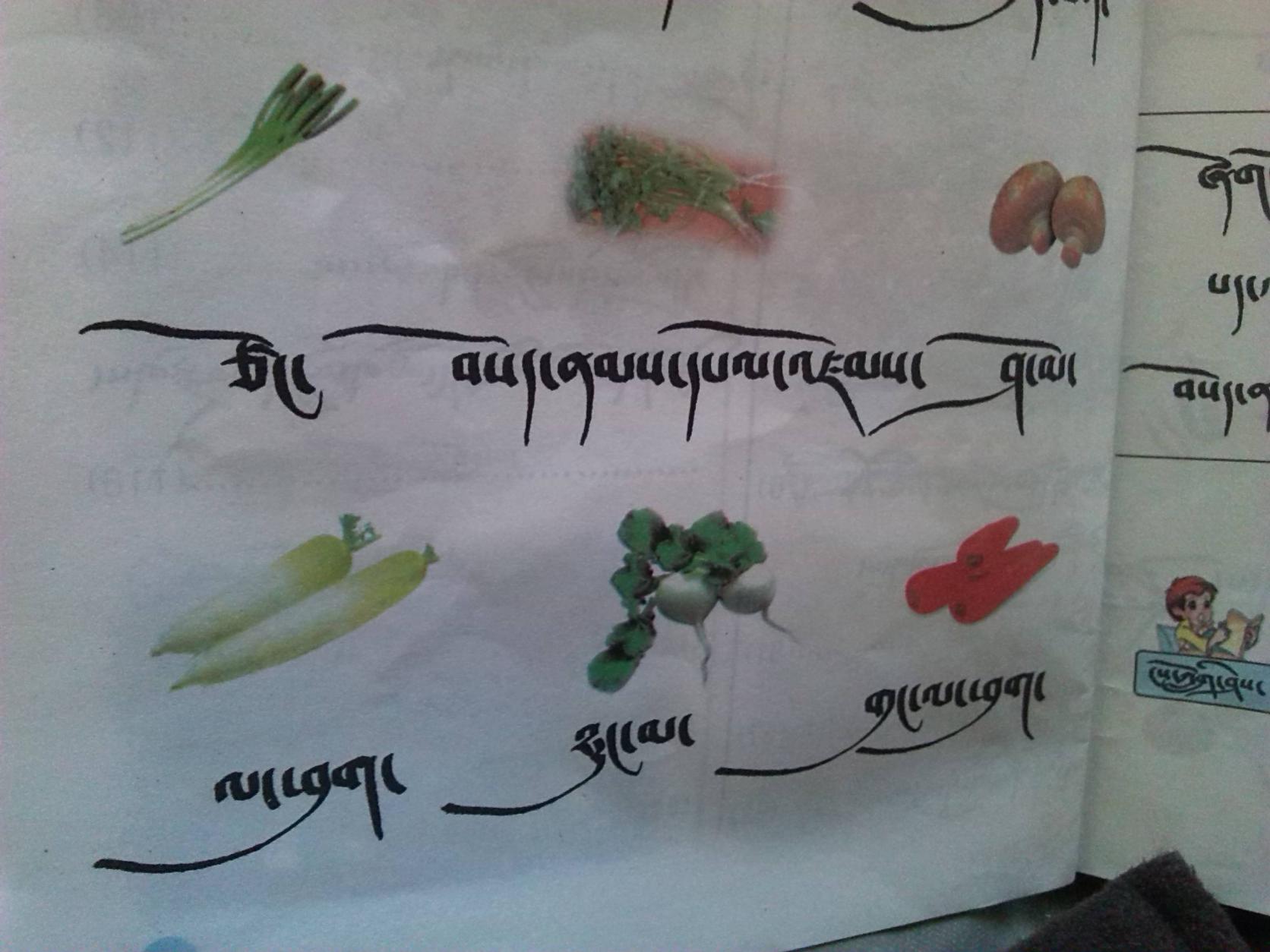 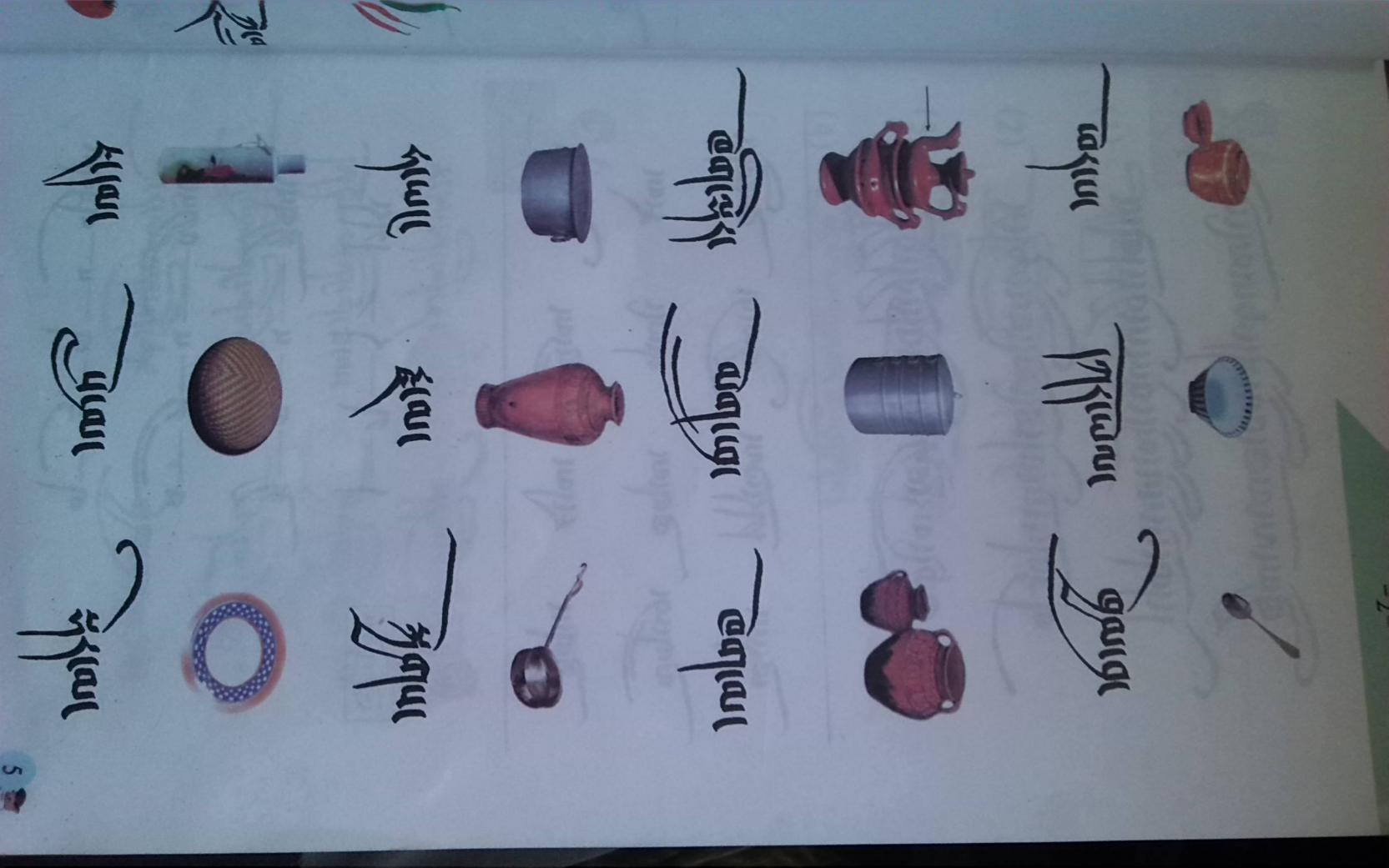 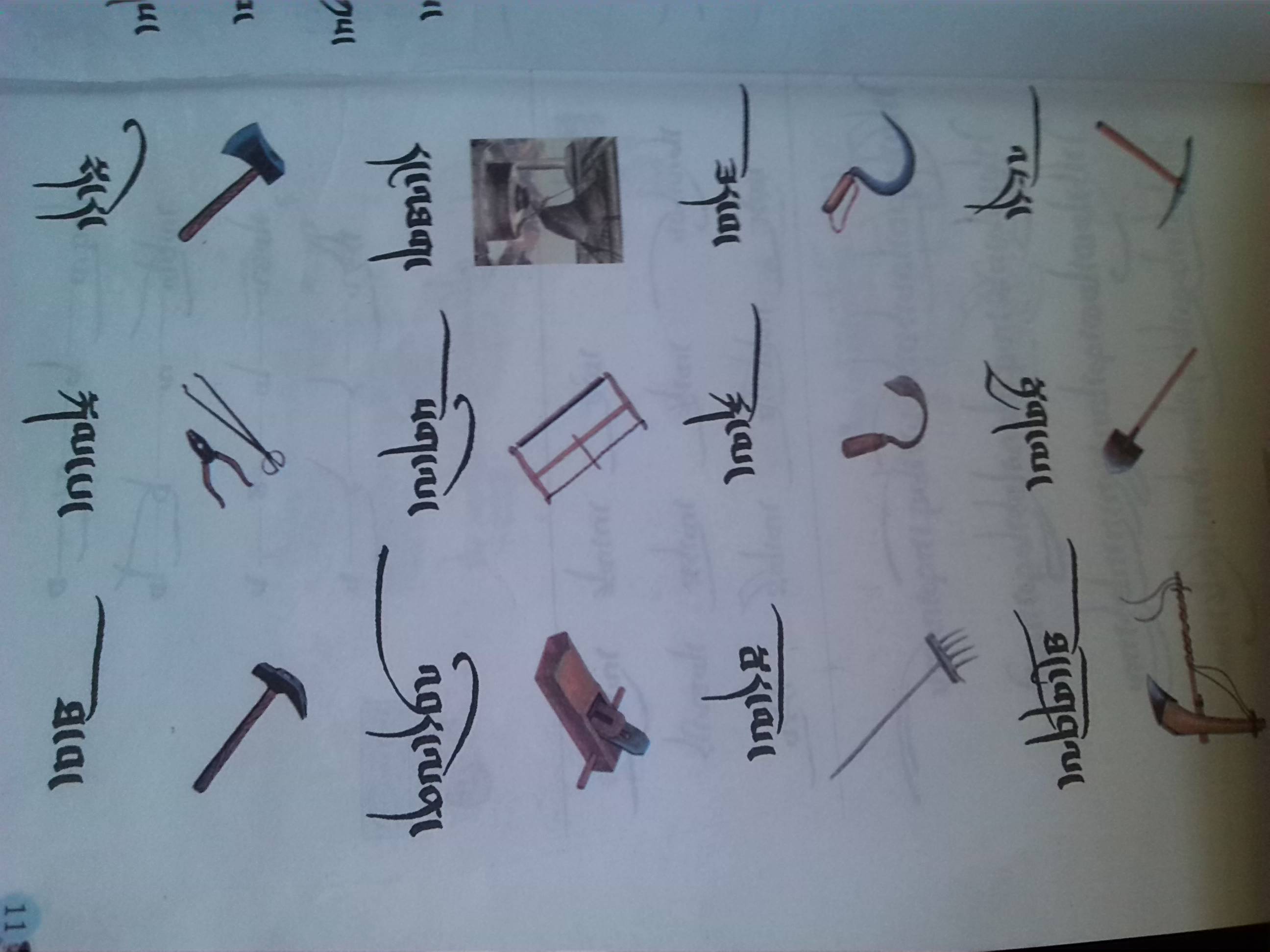 གཉིིས་པ་  གཤམ་གྱིི་ཡིི་གེེེར་ཚིིག་གྲོོགས་སྦྱོོོར་རྒྱུ།སྐར་18ར་         ཏྲ་        ཁྲ་རྭ་         དྲ་        ཕྲ་རྐ་         རྔ་        ལྟ་སྐ་         སྔ་        སྟ་གསུམ་པ་  གཤམ་གྱི་ཡིི་གེེེ་བདམས་ནས་སྟོང་ཆའིི་ནང་སྐོོང་དགོོས།སྐར་11（ལ་ཕུག་   ཙོང་）གཞུང་རྟ་ཟ་ཆོག་པའིི་ཚལ་ནིི་   ཡིིིན། རྩ་བ་ཟ་ཆོག་པའིི་ཚལ་ནིི་   ཡིན།  （དཀར་   སྐར་）    སྤྲིིན་     ཤིན་ཏུ་མཛེེས། （དང་   དྭངས་）  ནམ་མཁའ་སྔོོ་ཞིིང་        （ལྡེེམ་ལྡེེམ་     ལམ་ལམ་      སེེར་པོོོ་）ཞིིང་ནང་་གིི་སྙེེེ་མ་སྨིིིན་ནས་                       གཡོོ།（ལག་པ་     སོ་）ཟ་མ་མ་བཟས་གོང་ལ་         ཁྲུས།  ཟ་མ་བཟས་རྗེས་      ཁྲུས།（དཔྱིིིད་ཀ་    སྟོན་ཁ་     དགུན་ཁ་    དབྱར་ཁ་）མེེེ་ཏོོོག་སྣ་ཚོོགས་བཞད་པའི་དུས་ནིི་            ཡིན།ལྕང་མའིི་མྱུ་གུ་འབུས་པའིི་དུས་ནིི་             ཡིིན།རིིི་ཀླུང་ཁ་བས་གཡོོགས་པའིི་དུས་ནིི་           ཡིན།འབྲས་བུ་སྨིིན་པའིི་དུས་ནིི་            ཡིིན།བཞིི་པ་  གཤམ་གྱི་རིིགས་མཐུན་ཐ་སྙད་སོ་སོར་དབྱེེ་བ་ཕྱེེ་དགོོས། སྐར་12ཧ་ཡང་   སྐྲ་ཤད་  ཞོོག་ཁོོག་  སྐམ་པ་  མོོག་ཕྲུ་   ཡིིཙེེེ་  པད་ཚལ་  སྦྱག་མ་   སློོ་མ་  སོ་བཀྲུ་  ཤ་མོོ་  འབུར་ལེེན་1.ཚལ་གྱིི་རིིིགས་ནིི་                    2.འཁྲུད་ཆས་ཀྱི་རིིགས་ནིི་                    3.སྣོོད་ཆས་ཀྱིི་རིིིགས་ནིི་                    4.ལག་ཆའིི་རིིིགས་ནིིི་                    ལྔ་པ་  གཤམ་གྱིི་ལྡོོག་ཚིིག་ཕན་ཚུན་ཐིིག་གིིས་སྦྲེལ་དགོོས། སྐར་9དྲུག་པ་   གཤམ་གྱིི་གུག་རྟགས་ནང་བྱ་ཚིིག་ཁ་སྐོོང་བྱ་དགོས། སྐར་12ཇ་          མོག་མོོག་         ཐུག་པ་         འཇུར་རྩིི་      ངོ་གདོང་         ཟ་མ་       སེན་མོ་        གྱོན་ཆས་  བདུན་པ་  གཤམ་གསལ་ཡི་གེེེའིི་གྲུབ་ཚུལ་འབྲིི་དགོོོས། སྐར་4རིིིགས་                གཞུང་བརྒྱད་པ་  གཤམ་གྱིི་བརྗོོད་པའིི་གོོོ་རིིིམ་བསྒྲིིགས་དགོས།  སྐར་12 ལས་ཀ་    སྣ་ཚོགས་    ལག་ཆ་   དགོས་སེེན་མོ་    རྒྱུན་དུ་  གཏུབས་   ཡང་ཡང་ སླེེབས་ན་     བསིིལ་    སྟོོན་པ་     གནམ་གཤིིས་ལས་ཀ་     དེེ་རིིིང་     བྱེེད་དགོོས་    དེེ་རིིིང་གིི་དགུ་པ་  གཤམ་གསལ་དྲིི་བར་ལན་འདེེབས་དགོོས།  སྐར་10 དགེེ་རྒན་དུས་ཆེན་ག་དུས་རེེད།  ལན་དུ་  བྱིིས་པའིི་དུས་ཆེེན་ག་དུས་རེེད།ལན་དུ་